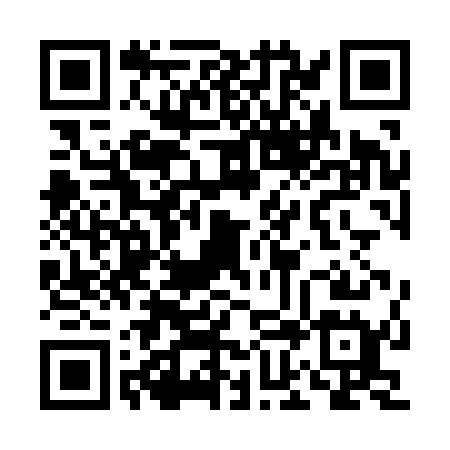 Prayer times for Vale de Pereiro, PortugalMon 1 Apr 2024 - Tue 30 Apr 2024High Latitude Method: Angle Based RulePrayer Calculation Method: Muslim World LeagueAsar Calculation Method: HanafiPrayer times provided by https://www.salahtimes.comDateDayFajrSunriseDhuhrAsrMaghribIsha1Mon5:467:151:346:047:539:172Tue5:447:141:346:047:549:183Wed5:437:121:336:057:559:194Thu5:417:111:336:067:569:205Fri5:397:091:336:067:579:216Sat5:387:081:326:077:589:227Sun5:367:061:326:077:599:248Mon5:347:051:326:087:599:259Tue5:337:031:326:088:009:2610Wed5:317:021:316:098:019:2711Thu5:297:011:316:098:029:2812Fri5:286:591:316:108:039:2913Sat5:266:581:316:108:049:3014Sun5:246:561:306:118:059:3215Mon5:226:551:306:118:069:3316Tue5:216:541:306:128:079:3417Wed5:196:521:306:128:079:3518Thu5:176:511:296:138:089:3619Fri5:166:501:296:138:099:3720Sat5:146:481:296:148:109:3921Sun5:136:471:296:148:119:4022Mon5:116:461:296:158:129:4123Tue5:096:441:286:158:139:4224Wed5:086:431:286:168:149:4425Thu5:066:421:286:168:159:4526Fri5:046:411:286:178:169:4627Sat5:036:391:286:178:179:4728Sun5:016:381:286:188:179:4929Mon5:006:371:276:188:189:5030Tue4:586:361:276:198:199:51